Use the word bank and match the words to the pictures. Word Bankv	c	m	c	f	mi	a	j	c	a	br	t	i	a	n	ay	e	p	n	m	tp	v	a	z	a	dr	d	n	h	s	x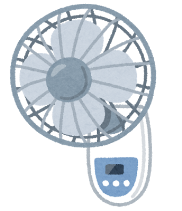 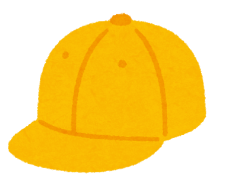 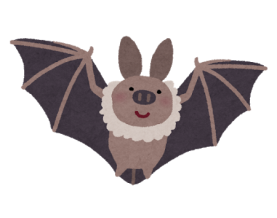 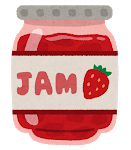 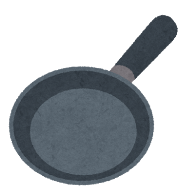 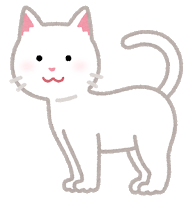 